Student worksheet answersGraphing and interpreting data1	What are the four features that all graphs have in common?• 	Descriptive title of what the graph shows• 	Grid that is used to plot the points or data• 	Independent variable on the horizontal axis• 	Dependant variable on the vertical axis2	What is the most common type of graph used to represent data in science?Line graph3	What do the following graph shapes mean in terms of the dependant and independent variables?a	Positive slope upwardsDependant variable increases as the independent variable increasesb	Horizontal lineDependant variable is not affected by the independent variablec	Negative slope downwardsDependant variable decreases as the independent variable decreases4	What is the name of the relationship when the data experiencesa	a positive slope upwards?Directly proportional relationshipb	a negative slope downwards?Inversely proportional relationship5	A student reacted two chemicals together and recorded the temperature of the reaction for 8 minutes. a	Create a line graph of the set of data that was obtained.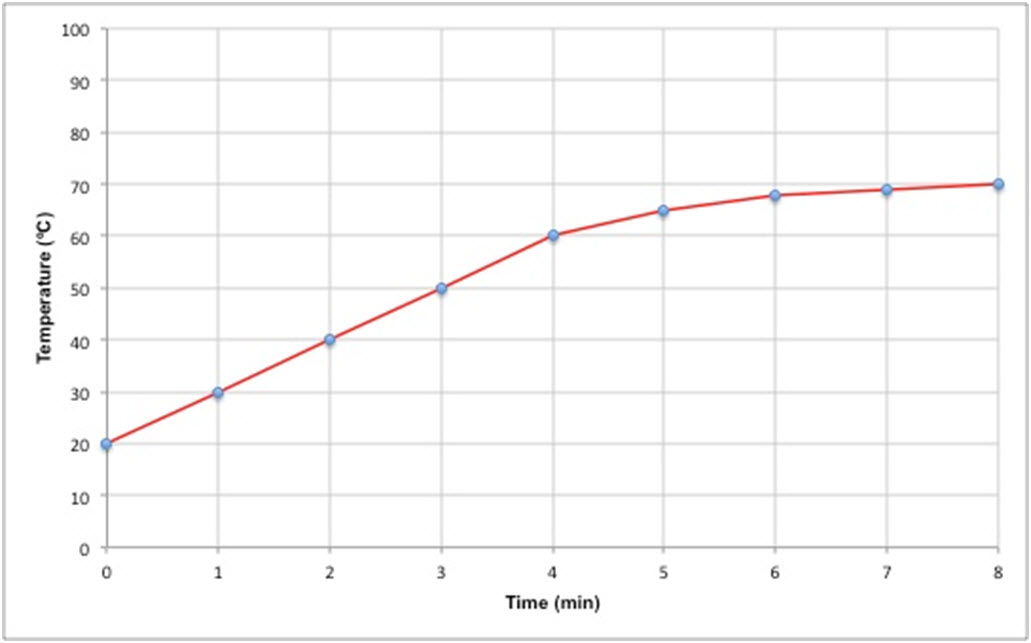 b 	What is the shape of the graph?Positive slope upward, but not directly proportional as it starts to plateauc	What is the relationship between the independent variable and the dependant variable?As time increases, temperature increasesExtend your understandingMathematics can often be used to determine the relationship between variables on a graph. For most graphs you can calculate the slope of the graph as .6	A student wishes to test two methods of heating water. In the first method he uses a Bunsen burner, and in the second method he uses a hotplate.a	Graph the results of the two methods below.b	Using the graphs drawn in part a, calculate the slope of each graph.Bunsen burner: 						Hotplate:c	Which heating method is more effective? Use your answers in part b to support your answer.Time (mins)Temperature (ºc)020130240350460565668769870Bunsen burner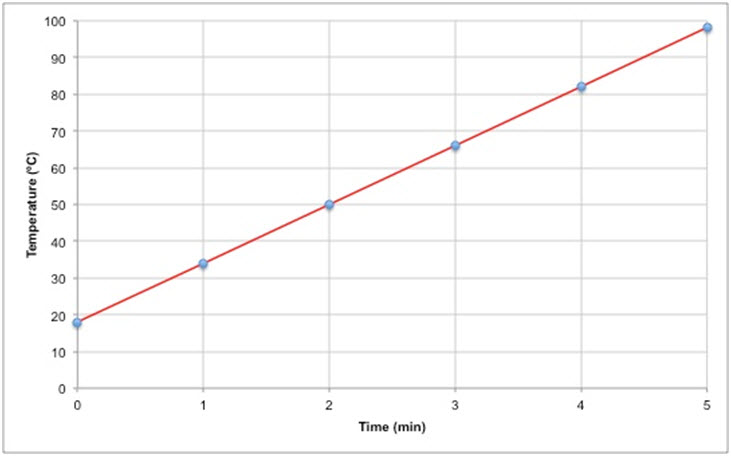 Hotplate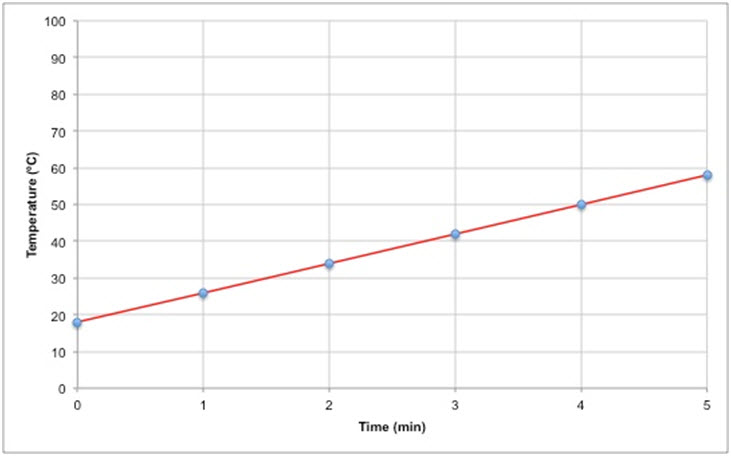 